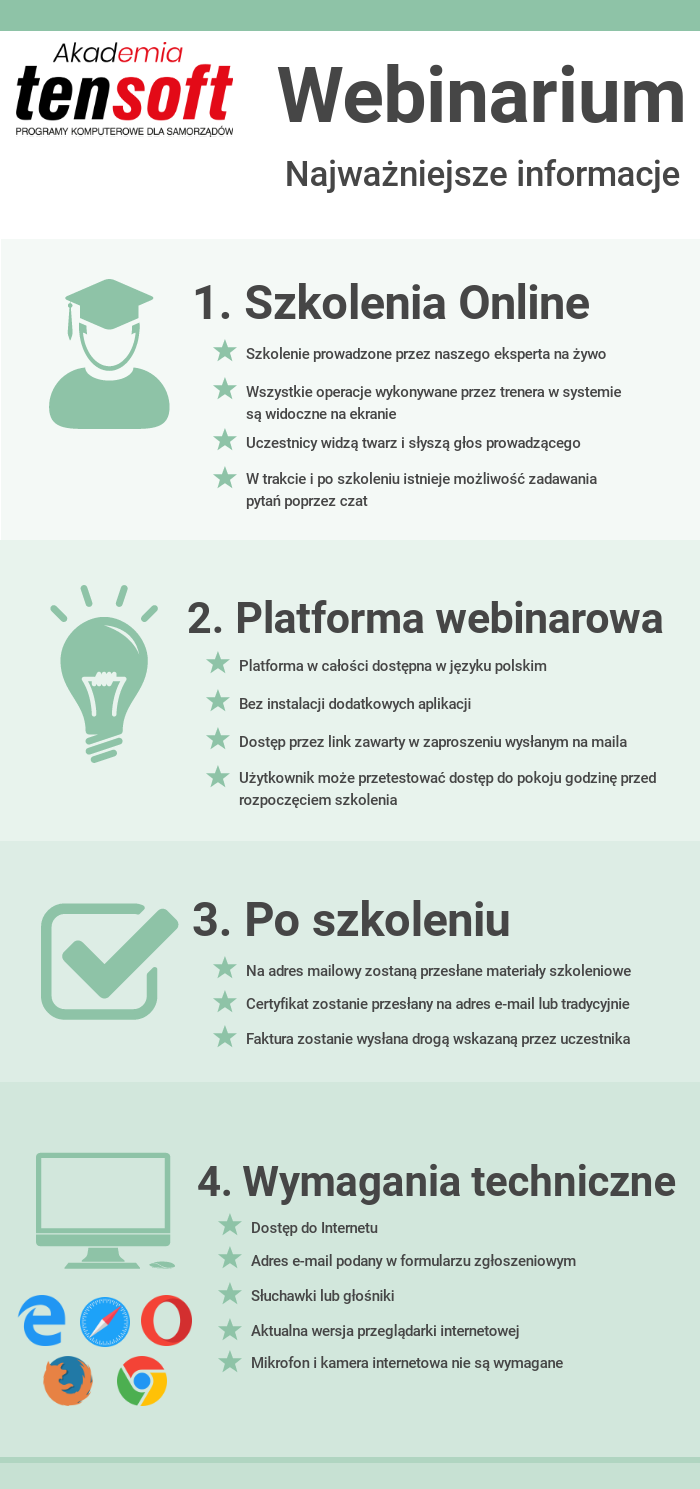 Zapraszamy na Webinarium doskonalące użytkowników Systemu AdASZapraszamy na Webinarium doskonalące użytkowników Systemu AdASZapraszamy na Webinarium doskonalące użytkowników Systemu AdASZapraszamy na Webinarium doskonalące użytkowników Systemu AdASKADRY I PŁACE – AKCJA PIT I WYKORZYSTANIE FUNKCJONALNOŚCI MODUŁUKADRY I PŁACE – AKCJA PIT I WYKORZYSTANIE FUNKCJONALNOŚCI MODUŁUKADRY I PŁACE – AKCJA PIT I WYKORZYSTANIE FUNKCJONALNOŚCI MODUŁUKADRY I PŁACE – AKCJA PIT I WYKORZYSTANIE FUNKCJONALNOŚCI MODUŁUData:19 grudnia 2023 r.Czas:10.00-12.30Narzędzie:Platforma webinarowa (szczegóły techniczne poniżej)Platforma webinarowa (szczegóły techniczne poniżej)Platforma webinarowa (szczegóły techniczne poniżej)Cena:*120,00 zł./1 osobę – zgłoszenia przyjmujemy do 14-12-2022 r.Liczba miejsc jest ograniczona.*120,00 zł./1 osobę – zgłoszenia przyjmujemy do 14-12-2022 r.Liczba miejsc jest ograniczona.*120,00 zł./1 osobę – zgłoszenia przyjmujemy do 14-12-2022 r.Liczba miejsc jest ograniczona.DLA KOGO?DLA KOGO?DLA KOGO?DLA KOGO?- pracownicy kadr i płac, działów personalnych,- Sekretarze, Naczelnicy wydziałów organizacyjnych.- pracownicy kadr i płac, działów personalnych,- Sekretarze, Naczelnicy wydziałów organizacyjnych.- pracownicy kadr i płac, działów personalnych,- Sekretarze, Naczelnicy wydziałów organizacyjnych.- pracownicy kadr i płac, działów personalnych,- Sekretarze, Naczelnicy wydziałów organizacyjnych.JAKIE KORZYŚCI?JAKIE KORZYŚCI?JAKIE KORZYŚCI?JAKIE KORZYŚCI?- poznanie możliwości systemu AdAS w zakresie procesów personalnych,- omówienie nowych wzorów,
- poznanie konkretnych przykładów,- bezpośredni kontakt z projektantami programu,- możliwość zadawania pytań w trakcie i po webinarze.- poznanie możliwości systemu AdAS w zakresie procesów personalnych,- omówienie nowych wzorów,
- poznanie konkretnych przykładów,- bezpośredni kontakt z projektantami programu,- możliwość zadawania pytań w trakcie i po webinarze.- poznanie możliwości systemu AdAS w zakresie procesów personalnych,- omówienie nowych wzorów,
- poznanie konkretnych przykładów,- bezpośredni kontakt z projektantami programu,- możliwość zadawania pytań w trakcie i po webinarze.- poznanie możliwości systemu AdAS w zakresie procesów personalnych,- omówienie nowych wzorów,
- poznanie konkretnych przykładów,- bezpośredni kontakt z projektantami programu,- możliwość zadawania pytań w trakcie i po webinarze.PROGRAM:PROGRAM:PROGRAM:PROGRAM:Generowanie i wysyłka Pitów:Konfiguracja – omówienie nowych grup, dodawanie składników do grup. Dodawanie pojedynczych składników do konfiguracji.Dane kadrowe – omówienie co potrzeba do prawidłowego wygenerowania PiTówKartoteka dochodowa – czynności do wykonania przed generacją PiTówGenerowanie PITów – indywidualne i zbiorczePoprawianie / uzupełnianie danych – edycja wygenerowanych PiTów.Nowe wzory PITów:PIT-11 (wersja 29 na tą chwilę)PIT-8AR (13)PIT-RPIT-4R (13)Praca na module KiP:Nowe funkcjonalności związane z KiPNowe parametry systemowe na rok 2024 (zmiana płacy minimalnej, minimalne wynagrodzenie nauczycieli)Elementy które sprawiają najwięcej problemów UżytkownikomNajczęstsze problemy – analiza zgłoszeńPrzydatne funkcjonalności – odświeżenie wiedzy UżytkownikomTrzynastka  - konfiguracja i generowanie dodatkowego wynagrodzenia rocznego: Konfiguracja składników wchodzących do „trzynastki” wyliczonej i uzupełnionejNieobecności które wpływają na obniżenie wyliczonej kwoty Zmiany w systemie KiP nad którymi pracujemy:Nowe umowy o pracę – przebudowa systemuModuł E-Pracownik:Rejestracja czasu pracy w module ePracownikPodgląd składników wynagrodzenia (paski)Wygenerowane PiTy w module ePracownik Wnioski o urlop oraz pracę zdalną Dostępne funkcjonalności dla kadry zarządzającejBlok pytań i odpowiedzi. Generowanie i wysyłka Pitów:Konfiguracja – omówienie nowych grup, dodawanie składników do grup. Dodawanie pojedynczych składników do konfiguracji.Dane kadrowe – omówienie co potrzeba do prawidłowego wygenerowania PiTówKartoteka dochodowa – czynności do wykonania przed generacją PiTówGenerowanie PITów – indywidualne i zbiorczePoprawianie / uzupełnianie danych – edycja wygenerowanych PiTów.Nowe wzory PITów:PIT-11 (wersja 29 na tą chwilę)PIT-8AR (13)PIT-RPIT-4R (13)Praca na module KiP:Nowe funkcjonalności związane z KiPNowe parametry systemowe na rok 2024 (zmiana płacy minimalnej, minimalne wynagrodzenie nauczycieli)Elementy które sprawiają najwięcej problemów UżytkownikomNajczęstsze problemy – analiza zgłoszeńPrzydatne funkcjonalności – odświeżenie wiedzy UżytkownikomTrzynastka  - konfiguracja i generowanie dodatkowego wynagrodzenia rocznego: Konfiguracja składników wchodzących do „trzynastki” wyliczonej i uzupełnionejNieobecności które wpływają na obniżenie wyliczonej kwoty Zmiany w systemie KiP nad którymi pracujemy:Nowe umowy o pracę – przebudowa systemuModuł E-Pracownik:Rejestracja czasu pracy w module ePracownikPodgląd składników wynagrodzenia (paski)Wygenerowane PiTy w module ePracownik Wnioski o urlop oraz pracę zdalną Dostępne funkcjonalności dla kadry zarządzającejBlok pytań i odpowiedzi. Generowanie i wysyłka Pitów:Konfiguracja – omówienie nowych grup, dodawanie składników do grup. Dodawanie pojedynczych składników do konfiguracji.Dane kadrowe – omówienie co potrzeba do prawidłowego wygenerowania PiTówKartoteka dochodowa – czynności do wykonania przed generacją PiTówGenerowanie PITów – indywidualne i zbiorczePoprawianie / uzupełnianie danych – edycja wygenerowanych PiTów.Nowe wzory PITów:PIT-11 (wersja 29 na tą chwilę)PIT-8AR (13)PIT-RPIT-4R (13)Praca na module KiP:Nowe funkcjonalności związane z KiPNowe parametry systemowe na rok 2024 (zmiana płacy minimalnej, minimalne wynagrodzenie nauczycieli)Elementy które sprawiają najwięcej problemów UżytkownikomNajczęstsze problemy – analiza zgłoszeńPrzydatne funkcjonalności – odświeżenie wiedzy UżytkownikomTrzynastka  - konfiguracja i generowanie dodatkowego wynagrodzenia rocznego: Konfiguracja składników wchodzących do „trzynastki” wyliczonej i uzupełnionejNieobecności które wpływają na obniżenie wyliczonej kwoty Zmiany w systemie KiP nad którymi pracujemy:Nowe umowy o pracę – przebudowa systemuModuł E-Pracownik:Rejestracja czasu pracy w module ePracownikPodgląd składników wynagrodzenia (paski)Wygenerowane PiTy w module ePracownik Wnioski o urlop oraz pracę zdalną Dostępne funkcjonalności dla kadry zarządzającejBlok pytań i odpowiedzi. Generowanie i wysyłka Pitów:Konfiguracja – omówienie nowych grup, dodawanie składników do grup. Dodawanie pojedynczych składników do konfiguracji.Dane kadrowe – omówienie co potrzeba do prawidłowego wygenerowania PiTówKartoteka dochodowa – czynności do wykonania przed generacją PiTówGenerowanie PITów – indywidualne i zbiorczePoprawianie / uzupełnianie danych – edycja wygenerowanych PiTów.Nowe wzory PITów:PIT-11 (wersja 29 na tą chwilę)PIT-8AR (13)PIT-RPIT-4R (13)Praca na module KiP:Nowe funkcjonalności związane z KiPNowe parametry systemowe na rok 2024 (zmiana płacy minimalnej, minimalne wynagrodzenie nauczycieli)Elementy które sprawiają najwięcej problemów UżytkownikomNajczęstsze problemy – analiza zgłoszeńPrzydatne funkcjonalności – odświeżenie wiedzy UżytkownikomTrzynastka  - konfiguracja i generowanie dodatkowego wynagrodzenia rocznego: Konfiguracja składników wchodzących do „trzynastki” wyliczonej i uzupełnionejNieobecności które wpływają na obniżenie wyliczonej kwoty Zmiany w systemie KiP nad którymi pracujemy:Nowe umowy o pracę – przebudowa systemuModuł E-Pracownik:Rejestracja czasu pracy w module ePracownikPodgląd składników wynagrodzenia (paski)Wygenerowane PiTy w module ePracownik Wnioski o urlop oraz pracę zdalną Dostępne funkcjonalności dla kadry zarządzającejBlok pytań i odpowiedzi. Trener: Pracownik i praktyk w obsłudze systemów ERP, uczestniczy  w procesie tworzenia i aktualizacji systemu. Wiedza przekazywana w trakcie szkolenia jest oparta na doświadczeniu trenerów 
w pracy z konkretnymi modułami. Trener: Pracownik i praktyk w obsłudze systemów ERP, uczestniczy  w procesie tworzenia i aktualizacji systemu. Wiedza przekazywana w trakcie szkolenia jest oparta na doświadczeniu trenerów 
w pracy z konkretnymi modułami. Trener: Pracownik i praktyk w obsłudze systemów ERP, uczestniczy  w procesie tworzenia i aktualizacji systemu. Wiedza przekazywana w trakcie szkolenia jest oparta na doświadczeniu trenerów 
w pracy z konkretnymi modułami. Trener: Pracownik i praktyk w obsłudze systemów ERP, uczestniczy  w procesie tworzenia i aktualizacji systemu. Wiedza przekazywana w trakcie szkolenia jest oparta na doświadczeniu trenerów 
w pracy z konkretnymi modułami. Jak dokonać zgłoszenia?Jak dokonać zgłoszenia?Jak dokonać zgłoszenia?Jak dokonać zgłoszenia?Należy wypełnić formularz zgłoszeniowy online dostępny na stronie www.szkolenia.tensoft.pl lub przesłać faxem pobraną i wypełnioną kartę zgłoszenia.Należy wypełnić formularz zgłoszeniowy online dostępny na stronie www.szkolenia.tensoft.pl lub przesłać faxem pobraną i wypełnioną kartę zgłoszenia.Należy wypełnić formularz zgłoszeniowy online dostępny na stronie www.szkolenia.tensoft.pl lub przesłać faxem pobraną i wypełnioną kartę zgłoszenia.Należy wypełnić formularz zgłoszeniowy online dostępny na stronie www.szkolenia.tensoft.pl lub przesłać faxem pobraną i wypełnioną kartę zgłoszenia.Kontakt: Tensoft Sp. z o.o.ul. Technologiczna 2, 45-839 OpoleTelefon: 77 540 78 40, kom. 602 358 748, fax: 77 544 60 85e-mail: szkolenia@tensoft.pl , strona: www.tensoft.pl Kontakt: Tensoft Sp. z o.o.ul. Technologiczna 2, 45-839 OpoleTelefon: 77 540 78 40, kom. 602 358 748, fax: 77 544 60 85e-mail: szkolenia@tensoft.pl , strona: www.tensoft.pl Kontakt: Tensoft Sp. z o.o.ul. Technologiczna 2, 45-839 OpoleTelefon: 77 540 78 40, kom. 602 358 748, fax: 77 544 60 85e-mail: szkolenia@tensoft.pl , strona: www.tensoft.pl Kontakt: Tensoft Sp. z o.o.ul. Technologiczna 2, 45-839 OpoleTelefon: 77 540 78 40, kom. 602 358 748, fax: 77 544 60 85e-mail: szkolenia@tensoft.pl , strona: www.tensoft.pl 